	Анализ реализации федерального проекта «Цифровизация Общероссийского Профсоюза образования» по Саратовской области свидетельствует о планомерном переходе на электронный учет членов Профсоюза. По сведениям на 3 июня 2022 г. из 82735 членов Профсоюза зарегистрированы в АИС «Единый реестр Общероссийского Профсоюза образования» 78860, или 95,4%, в том числе по территориальным организациям этот показатель составляет 98,1% (из 47766 членов Профсоюза зарегистрировано 46838) по учреждениям профессионального образования 94,2%, (из 33792 членов Профсоюза зарегистрировано 32022). Наиболее активно эта работа проведена в Аткарской, Балаковской, Балашовской, Дергачевской, Екатериновской, Калининской, Красноармейской, Краснопартизанской, Лысогорской, Марксовской, Перелюбской, Пугачевской, Романовской территориальных организациях, а также в учреждениях профессионального образования: ВПК, СГТУ, ЭКПТ, ЭТИ (филиал) СГТУ, ЭМТТ и других учреждениях. В тоже время в проведении электронного учета членов Профсоюза имеются серьезные недостатки: в Ершовском, Новобурасском, Татищевском, Федоровском, Хвалынском районах смогли поставить на учет менее 90% членов Профсоюза; недостоверный учет членов Профсоюза отмечается в первичной профсоюзной организации студентов СГЮА.	Неблагополучная обстановка складывается в регистрации членов Профсоюза в программе «Profcards», где зарегистрировано лишь 16,71% членов Профсоюза. В этой работе положительная работа отмечается лишь в Питерской (98,2%), Новоузенской (59,2%), Духовницкой (45,7%), Саратовской городской  (45,7%), Базарно-Карабулакской (42,7%), первичной профсоюзной организации работников СГУ (48,9), первичной профсоюзной организации студентов ВПК (59,3%), Хвалынском агропромышленном лицеи (49,2%), Озинском лицее строительных технологий и сервиса (97,1%). Отсутствует работа по регистрации членов Профсоюза в программе «Profcards» в Аркадакском, Балтайском, Калининском, Марксовском, Новобурасском, Перелюбском, Петровском, Ровенском, Самойловском, Татищевском, Турковском территориальных организациях и в 28 учреждениях профессионального образования.	Предварительные итоги по ходу конкурса «Отличники цифровизации» свидетельствуют о том, что за первое полугодие 2022 года количество членов Профсоюза, зарегистрированных на сайте profcards.ru,  увеличилось лишь на 3%, по сравнению с итогами 2021 года. 85% зарегистрированных членов Профсоюза на сайте profcards.ru составляют члены Профсоюза из территориальных профсоюзных организаций, а 15% из первичных профсоюзных организаций СПО и ВУЗов. Итоги проделанной работы негативно влияют на общий ход федерального проекта «Цифровизация Общероссийского Профсоюза образования».	По сведениям на 3 июня отмечается, что только 30% от общего числа всех территориальных организаций Саратовской областной организации Общероссийского Профсоюза образования и 40 % учреждений среднего и высшего образования готовы к сдаче отчётности, используя автоматическое заполнение полей  по средствам АИС. Этот вывод следует из анализа заполненности паспортов первичных профсоюзных  организаций в образовательных организациях Саратовской области. Стоит отметить положительную работу ответственных Балашовской, Балаковской, … территориальных профсоюзных организаций, их ответственность, заинтересованность и инициативность играют большую роль в реализации данного проекта цифровизации Саратовской областной организации Общероссийского Профсоюза образования.	Президиум Саратовской областной организации Общероссийского Профсоюза образования постановляет:	1.Председателям территориальных и первичных организаций  до 30 июня 2022 г. провести работу по предварительному сбору статотчетов, используя средства АИС, для чего:	1.1.Первичным организациям заполнить все вкладки АИС по сведениям о членах образования;	1.2.Территориальным организациям провести сверку заполненных данных и с помощью АИС составить статотчет и отправить его в областную организацию Профсоюза.	2.Председателям территориальных организаций принять дополнительные меры по регистрации членов Профсоюза в программе Profcards.	3.Контроль за выполнением данного постановления оставляю за собой.Председатель				        				Н.Н.Тимофеев 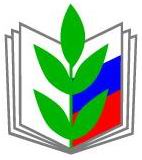 ПРОФЕССИОНАЛЬНЫЙ СОЮЗ РАБОТНИКОВ НАРОДНОГО ОБРАЗОВАНИЯ И НАУКИ РОССИЙСКОЙ ФЕДЕРАЦИИСАРАТОВСКАЯ ОБЛАСТНАЯ ОРГАНИЗАЦИЯ ПРОФЕССИОНАЛЬНОГО СОЮЗА РАБОТНИКОВ НАРОДНОГО ОБРАЗОВАНИЯ И НАУКИ РОССИЙСКОЙ ФЕДЕРАЦИИ(САРАТОВСКАЯ ОБЛАСТНАЯ ОРГАНИЗАЦИЯ «ОБЩЕРОССИЙСКОГО ПРОФСОЮЗА ОБРАЗОВАНИЯ»)ПРЕЗИДИУМПОСТАНОВЛЕНИЕПРОФЕССИОНАЛЬНЫЙ СОЮЗ РАБОТНИКОВ НАРОДНОГО ОБРАЗОВАНИЯ И НАУКИ РОССИЙСКОЙ ФЕДЕРАЦИИСАРАТОВСКАЯ ОБЛАСТНАЯ ОРГАНИЗАЦИЯ ПРОФЕССИОНАЛЬНОГО СОЮЗА РАБОТНИКОВ НАРОДНОГО ОБРАЗОВАНИЯ И НАУКИ РОССИЙСКОЙ ФЕДЕРАЦИИ(САРАТОВСКАЯ ОБЛАСТНАЯ ОРГАНИЗАЦИЯ «ОБЩЕРОССИЙСКОГО ПРОФСОЮЗА ОБРАЗОВАНИЯ»)ПРЕЗИДИУМПОСТАНОВЛЕНИЕПРОФЕССИОНАЛЬНЫЙ СОЮЗ РАБОТНИКОВ НАРОДНОГО ОБРАЗОВАНИЯ И НАУКИ РОССИЙСКОЙ ФЕДЕРАЦИИСАРАТОВСКАЯ ОБЛАСТНАЯ ОРГАНИЗАЦИЯ ПРОФЕССИОНАЛЬНОГО СОЮЗА РАБОТНИКОВ НАРОДНОГО ОБРАЗОВАНИЯ И НАУКИ РОССИЙСКОЙ ФЕДЕРАЦИИ(САРАТОВСКАЯ ОБЛАСТНАЯ ОРГАНИЗАЦИЯ «ОБЩЕРОССИЙСКОГО ПРОФСОЮЗА ОБРАЗОВАНИЯ»)ПРЕЗИДИУМПОСТАНОВЛЕНИЕПРОФЕССИОНАЛЬНЫЙ СОЮЗ РАБОТНИКОВ НАРОДНОГО ОБРАЗОВАНИЯ И НАУКИ РОССИЙСКОЙ ФЕДЕРАЦИИСАРАТОВСКАЯ ОБЛАСТНАЯ ОРГАНИЗАЦИЯ ПРОФЕССИОНАЛЬНОГО СОЮЗА РАБОТНИКОВ НАРОДНОГО ОБРАЗОВАНИЯ И НАУКИ РОССИЙСКОЙ ФЕДЕРАЦИИ(САРАТОВСКАЯ ОБЛАСТНАЯ ОРГАНИЗАЦИЯ «ОБЩЕРОССИЙСКОГО ПРОФСОЮЗА ОБРАЗОВАНИЯ»)ПРЕЗИДИУМПОСТАНОВЛЕНИЕ
«21» июня  2022 г.
г. Саратов
г. Саратов
№17О реализации федерального проекта «Цифровизация Общероссийского Профсоюза образования» в профсоюзных организациях образования. О реализации федерального проекта «Цифровизация Общероссийского Профсоюза образования» в профсоюзных организациях образования. 